Дистанционноезадание для учащихсяФИО педагога: Фролова Тамара Владимировна                                                                                                                                                     Программа: МастерицаОбъединение: МастерицаДата занятия: 09.04.2020 г. Тема занятия: Цветы из фоамирана.Задание: Изготовление цветка Лилия (продолжение занятия).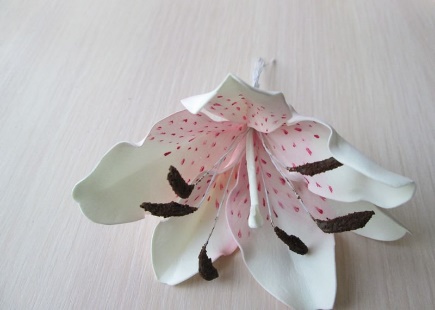 Материалы: гллитерный фоамиран зеленого и белого цвета, лист картона, тычинки, термопистолет, проволока (для стебля), утюг, зубочистка, ножницы.Порядок выполнения:Основание для тычинок из коричневого. Делаем тычинки лилии из фоамиранаНа заготовках для тычинок по середине палочкой прорисовываем полоску.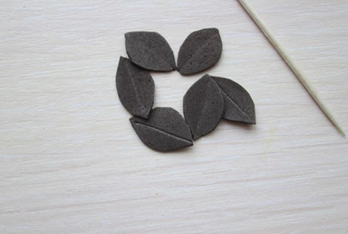 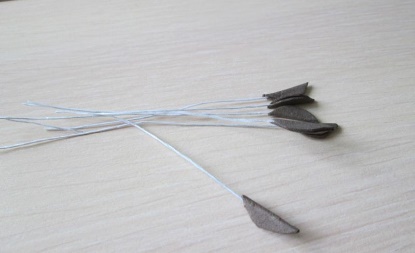 Берем клей ПВА и молотый кофе (только не в растворимый, это у меня просто баночка из-под него). Обмакиваем головки тычинок в клей, затем в кофе. Ставим сушиться, лишнее потом убираем.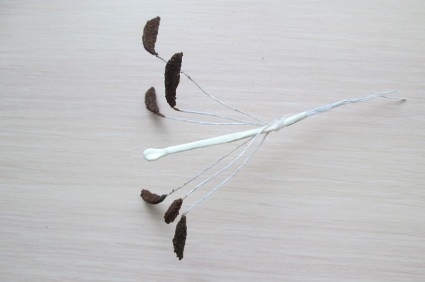 Тычинки приклеиваем к пестику, располагая их чуть выше.Собираем цветок лилии из фоамирана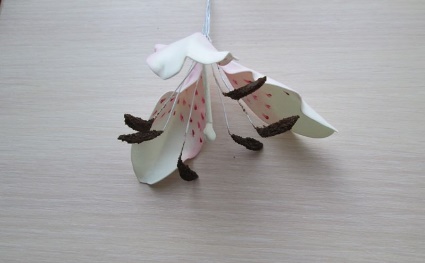 В начале приклеиваем маленькие лепестки, в виде треугольника, располагая их выше тычинок. Все лепестки на одном уровне по высоте.Затем между лепестками первого ряда крепим большие лепестки чуть ниже, чем маленькие, но по высоте на одном уровне с ними. Вот такая чудесная лилия из фоамирана у нас получилась. Результат сдать педагогу: 13.04.2020 г.